                                      “ДАРХАН ЗОЧИД БУУДАЛ” ХУВЬЦААТ КОМПАНИЙН 	ТӨЛӨӨЛӨН УДИРДАХ ЗӨВЛӨЛИЙН ТОГТООЛ2022 оны 03 сарын 07 	№ 22/02	 Дархан –Уул аймаг                                                                     “ Дархан зочид буудал” ХК-ийн хувьцаа эзэмшигчдийн                                                                              ээлжит хурлыг зарлан хуралдуулах тухай “ Дархан зочид буудал” ХК-ийн 2022 оны 03 сарын 07-ны өдрийн Төлөөлөн Удирдах Зөвлөлийн гишүүдээс санал авсан хуудасны дүн, Монгол Улсын Компанийн тухай хуулийн 59.4, 60.1 дэхь заалт, Санхүүгийн зохицуулах хорооны 2018 оны 377 тоот тогтоолоор шинэчлэн батлагдсан “Хувьцаат компанийн хувьцаа эзэмшигчдийн хурлын зар хүргэх журам”-ыг үндэслэн ТОГТООХ НЬ:“Дархан зочид буудал” ХК-ийн хувьцаа эзэмшигчдийн 2021 оны ээлжит хурал 2022 оны 04 дүгээр сарын 25 -ны 14:00 цагт УБ хот Чингэлтэй дүүрэг 2-р хороо Центрпойнт төв “ Бурхан халдун групп” –ын байрнд хуралдуулсугай.“Дархан зочид буудал” ХК-ийн хувьцаа эзэмшигчдийн ээлжит хурлаар доор дурьдсан асуудлыг хэлэлцэхээр тогтоосугай.Компанийн 2021 оны үйл ажиллагааны болон санхүүгийн тайлангийн талаархи ТУЗ-ийн гаргасан дүгнэлтийг хэлэлцэж батлах.Ногдол ашиг хувиарлахгүй тухай ТУЗ-ийн гаргасан шийдвэрийг хэлэлцэж батлах2022 оны үйл ажиллагааны төлөвлөгөөг хэлэлцэж батлахЭнэхүү ээлжит хуралд оролцох эрхтэй хувьцаа эзэмшигчдийн нэрсийн жагсаалтыг ҮЦТХТөвөөс 2022 оны 03 сарын 30 –ны өдөр  / бүртгэлийн өдөр   /-өөр тасалбар болгон гаргасан хувьцаа эзэмшигчдийн нэрсийн жагсаалтыг үндэслэн тогтоосугай.Компанийн ээлжит хурал хуралдуулах тухай шийдвэр гарсантай холбогдуулан хуралд  оролцох эрх бүхий хувьцаа эзэмшигчдэд 2022 оны 03 сарын 11-ны өдөр тутмын 2-оос доошгүй сонин болон хэвлэл мэдээллийн хэрэгслээр , 2022 оны 03 сарын 25-ны өдөр дахин мэдээлхийг хурал зохион байгуулах комиссын дарга С.Дагиймаа-д даалгасугай.Хурлын зар өгөхтэй холбоотой зардлыг ТУЗ-ийн нарийн бичиг С.Дагиймаа-д гаргаж өгхийг санхүүд даалгасугай.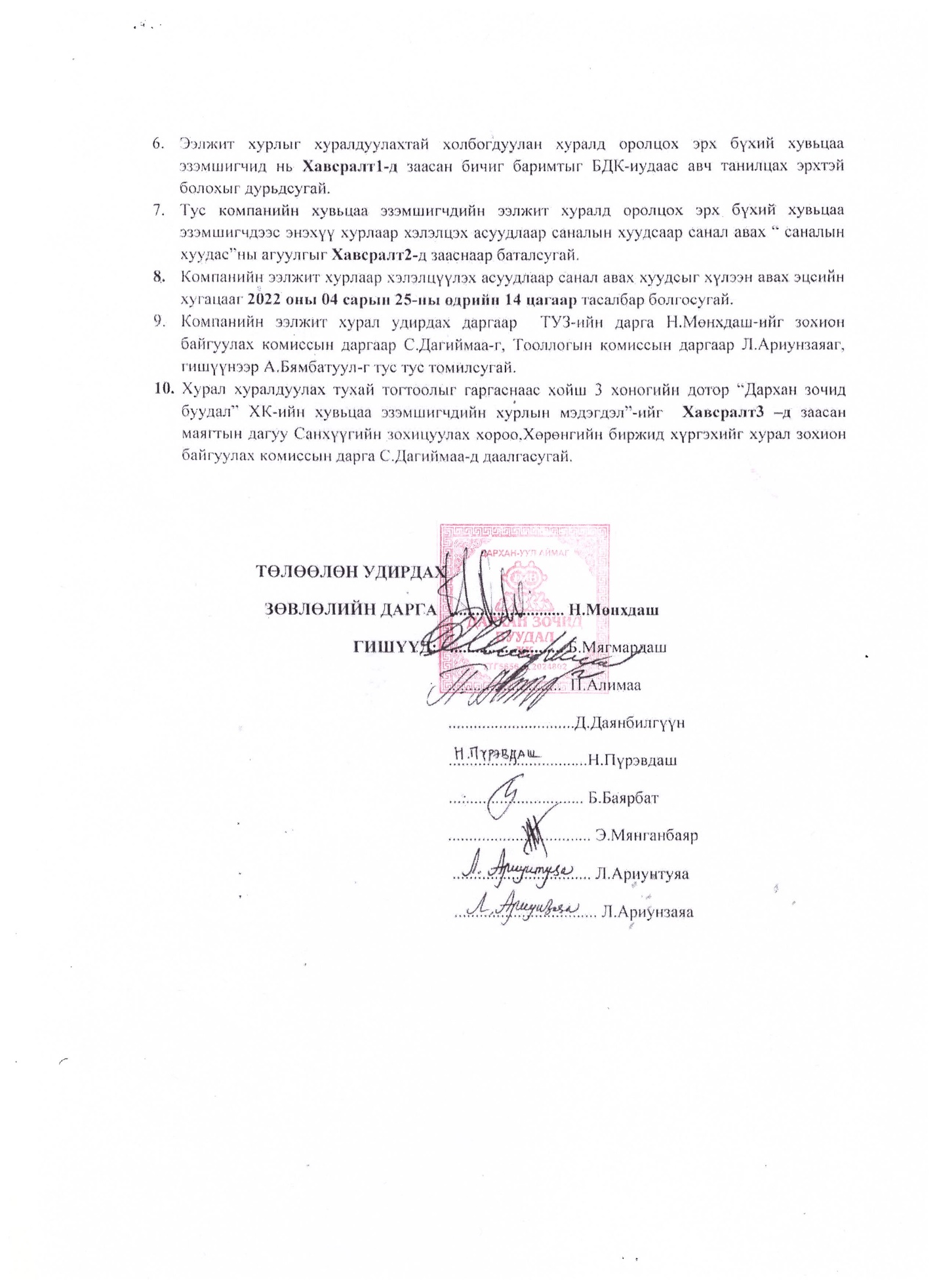 